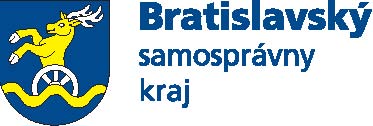 Bratislavský samosprávny krajSpráva o výsledkoch a podmienkach výchovno–vzdelávacej činnostiza školský rok 2018/2019Stredná priemyselná škola dopravná, Kvačalova 20, Bratislava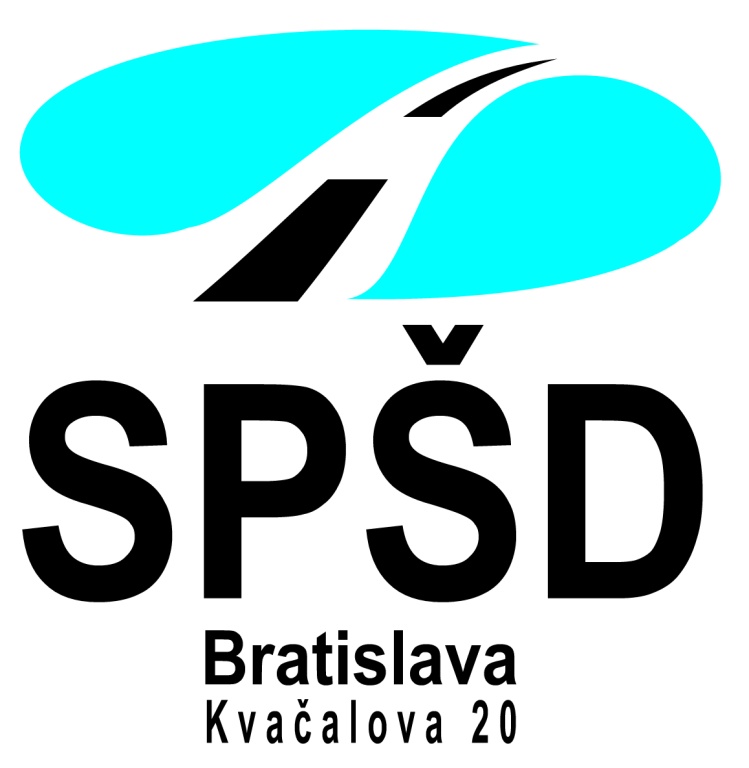 Predkladá:Ing. Lýdia Haliaková		                                        pečiatka školy a podpisriaditeľka školyZákladné identifikačné údaje o škole:Vedúci zamestnanci školy do 30. júna 2019Vedúci zamestnanci školy od 1. júla 2019Rada školy Rada školy pri  Strednej priemyselnej škole dopravnej, Kvačalova 20, Bratislava, bola ustanovená v zmysle § 24 zákona č. 596/2003 Z. z. o štátnej správe v školstve a školskej samospráve  a o zmene a doplnení niektorých zákonov v znení neskorších predpisov po voľbách dňa 9. júna 2016.Členovia rady školyInformácia o činnosti rady školy za školský rok 2018/2019Rada školy sa počas školského roka 2018/2019 zišla štyrikrát v týchto termínoch:24.10.2018, 21.1.2019, 18.3.201 a 11.6.2019.Problematika, ktorou sa RŠ zaoberala a jej pomoc pri plnení poslania a úloh školy:24.10. 2018Na základe e-mailovej komunikácie – hlasovania členov Rady školy pri SPŠD Kvačalova 20, Bratislava, Rada školy väčšinou hlasov vzala na vedomie a odporučila schváliť Správu o výchovno-vzdelávacej činnosti školy za školský rok 2017/2018, ktorú predložila riaditeľka školy RNDr. Eva Kozová.Od 1.10.2018 bola delegovaná do RŠ Mgr. Martina Baumann. Od tohto dátumu pracuje RŠ v novom zložení.21.1.2019Predsedníčka RŠ predstavila novú členku RŠ Mgr. Martinu Baumann, ktorá bola delegovaná miesto Ing. Z. Schwartzovej. Hlavnou náplňou stretnutia RŠ bola Správa o čerpaní finančných zdrojov z rozpočtu školy, ktorú podala riaditeľka školy RNDr. Eva Kozová a Podmienky prijímania žiakov do prvého ročníka v školskom roku 2019/2020. Predsedníčka RŠ informovala o nových projektoch a aktivitách školy, pozvala prítomných na DOD dňa 12.2.2019.18.3.2019Toto zasadnutie sa konalo v sídle BSK na Sabinovskej ul.16 a  uskutočnilo sa na ňom výberové konanie na funkciu riaditeľa Strednej priemyselnej školy dopravnej na Kvačalovej 20. Do výberového konania sa prihlásili dvaja uchádzači, Ing. Lýdia Haliaková a Ing. Martin Zatkalík, PhD. Výberovú komisiu tvorilo 14 členov, 11 členov RŠ a 3 delegovaní členovia. Na základe výsledkov výberová komisia navrhla vymenovať do funkcie riaditeľa školy Ing. Lýdiu Haliakovú.11.6.2019Členovia RŠ boli oboznámení s aktivitami školy za posledné obdobie, mali ich pripravené v tlačenej forme, napr. Robotický deň, projekt Škola škole, s podporou BSK, IX. ročník IKT na Kvačalke, prezentácia vybratých tém pre žiakov 2.ročníka, nákup nového elektromobilu pre potreby vyučovania, s podporou BSK. Podpredsedníčka RŠ zhodnotila tiež priebeh maturitných skúšok a priebeh praxe žiakov 2. a 3. ročníka, informovala o prebiehajúcich i nových projektoch v rámci Erasmus+. V diskusii sa členovia RŠ zamýšľali ako viac zviditeľniť školu a jej odbory. Hovorilo sa aj o možnosti znova zaviesť vodičský výcvik na kamióny, ak bude prijatý príslušný zákon.Rada školy schválila Plán výkonov na šk. rok 2020/2021.Na poslednom zasadnutí Rada školy riešila problémy vznikajúce v súvislosti s požiadavkou školy SOŠD (pôvodne sídliacou na ulici Sklenárova 9, od 1. 9. 2017 v jednom z traktov našej budovy) na ďalšie priestory budovy. SOŠD na konci školského roka 2018/2019 požiadala o možnosť nájmu 50 % budovy vrátane dielenských priestorov. S touto požiadavkou Rada školy pri SPŠD nesúhlasila. Rada školy pri Strednej priemyselnej škole dopravnej si plnila svoje úlohy -  vyjadrovať a presadzovať verejné záujmy, záujmy žiakov, rodičov a zamestnancov v oblasti výchovy a vzdelávania. Vykonávala funkciu verejnej kontroly, vyjadrovala sa k činnosti školy, orgánov miestnej štátnej správy, orgánov obcí a samosprávnych krajov z pohľadu školskej problematiky. Rada školy pracovala  v súlade s platnými právnymi predpismi.Poradné orgány riaditeľa školy – predmetové komisie a metodické združeniaPedagogická radaČlenmi pedagogickej rady sú všetci pedagogickí zamestnanci školy. Pedagogická rada sa schádza spravidla raz do mesiaca (prvý pondelok v mesiaci) vrátane klasifikačných porád. Pedagogickú radu zvoláva riaditeľka školy, resp. zástupcovia riaditeľky.Gremiálna rada v školskom roku 2018/2019Gremiálna rada bola poradným orgánom riaditeľky školy RNDr. Evy Kozovej do 30. júna 2019 a jej stálymi členmi boli:•	riaditeľka školy RNDr. Eva Kozová •	zástupkyňa riaditeľky pre všeobecnovzdelávacie predmety Ing. Lýdia Haliaková •	zástupkyňa riaditeľky pre odborné predmety Ing. Eva Sedláčková•	predsedníčka Rady školy RNDr. Ľubica Stupareková•	predsedníčka ZO odborového zväzu PŠaV  Ing. Beata Ogrodníková•	vedúca metodického združenia triednych učiteľov Ing. Tatiana Dobrovodová•	Danica Kotorová, vedúca technicko-hospodárskeho úsekuPodľa potreby a programu na zasadnutia gremiálnej rady bývali prizvaní ďalší zamestnanci:Predmetová komisia (PK) – je pracovná skupina učiteľov, ktorí vyučujú ten istý predmet alebo príbuzné predmety SPŠD. Jeden učiteľ môže byť členom viacerých predmetových komisií.Na SPŠD bolo v školskom roku 2018/2019 zriadených osem predmetových komisií, ktorých vedúcimi boli:PK – Spoločenskovedné predmety (SJL, OBN, DEJ, ETV, NBK) – Mgr. Dana SchneiderováPK – Cudzie jazyky (ANJ, NEJ, RUJ, JOD) – Mgr. Ľudmila ZeleňákováPK – Prírodovedné predmety (MAT,  FYZ, INF) – RNDr. Ľubica StuparekováPK – Telesná a športová výchova (TSV) – Mgr. Boris HonzPK – Základné technické predmety (TCK, ODK, CST, ZTH, UTE, API) – Ing. Mariana GaálováPK – Prevádzka vozidiel (DRK, UDM, CEV, TEJ, VCV, vodičský výcvik v autoškole) – Ing. František RidzoňPK – Doprava, zasielateľstvo a logistika (CDP, CDO, DLG, CLA, ZSI, DOG, MTC) – Ing. Pavla ČaplováPK – Diagnostika, údržba a oprava vozidiel (ELK, ELE, ELM, MED, PXA) – Ing. Tomáš GalandákVedúci predmetových komisií – pedagogický zamestnanec špecialista:vykonáva a zodpovedá za komplexnú organizačnú a riadiacu prácu v predmetovej komisii, zodpovedá za iniciovanie a riadenie modernizácie obsahu i metodiky v predmetoch v pôsobnosti PK, zodpovedá za kontrolno-hospitačnú činnosť predmetoch v pôsobnosti PK, dozerá na kvalitu vyučovania predmetov PK, organizuje zasadnutia predmetovej komisie, rozdeľuje úlohy medzi členmi predmetovej komisie a kontroluje ich plnenie, dbá o písanie zápisničných záznamov zo zasadnutí, zodpovedá za plánovanie, koordináciu a podporu vzdelávania a odborného rastu členov PK, podieľa sa na organizovaní rozvoja profesijných kompetencií pedagogických zamestnancov a vykonáva projektovú, poradenskú a hodnotiacu činnosť zameranú na kvalitu výchovy a vzdelávania vo zverenej oblasti, koordinuje, hodnotí a zodpovedá za prípravu pedagogickej dokumentácie vo zverenej oblasti plnenia školského vzdelávacieho programu pripravuje plán práce predmetovej komisie na školský rok, dbá na jeho plnenie a na konci školského roka ho vyhodnocuje, predkladá plán práce predmetovej komisie a jeho vyhodnotenie riaditeľke školy, zodpovedá za kvalitné vypracovanie  a plnenie školského vzdelávacieho programu v súlade so štátnym vzdelávacím programom v príslušných vyučovacích predmetoch, dbá na jeho  plnenie, prípadné dopĺňanie a úpravy, zodpovedá za školské predmetové súťaže a prípravu žiakov reprezentujúcich školu vo vyšších kolách týchto súťaží, informuje priebežne vedenie školy o materiálnych potrebách predmetovej komisie,spolupracuje so zástupcom riaditeľky, ktorý koordinuje jeho prácu a poveruje ho operatívnymi úlohami súvisiacimi s jeho pracovnou náplňou.Metodické združenie triednych učiteľov (MZTU)Členmi MZTU sú pedagogickí  zamestnanci – triedni učitelia a zastupujúci triedni učitelia, ktorí pôsobia  škole. MZTU sa schádza najmenej  4 - krát  za  školský  rok.  Jeho činnosť sa riadi  plánom práce,  ktorý predkladá vedúci MZTU  na školský rok.  Činnosť sa uskutočňuje v čase mimo vyučovania. Vedúcim MZTU bola v školskom roku 2018/2019 Ing. Tatiana Dobrovodová.Počet žiakov školy v školskom roku 2018/2019V tabuľke sú uvedené počty žiakov školy denného štúdia v štvorročných študijných odboroch:Počet prijatých žiakov do prvého ročníka strednej školy, údaje o počtoch a úspešnosti uchádzačov o prijatiePrijímacie konanie do prvého ročníka strednej školy:Žiaci prijatí do vyšších ročníkov:V školskom roku 2018/2019 nebol prijatý na SPŠD žiaden žiak do vyššieho ročníka.Výsledky hodnotenia a klasifikácie žiakov – koncoročná klasifikáciaMaturitné skúšky 2019Maturitné skúšky sa konali podľa vyhlášky MŠ SR č. 318/2008 o ukončovaní štúdia na stredných školách, ktorou sa vykonáva zákon 245/2008 Z. z. o výchove a vzdelávaní (školský zákon). V dvoch maturitných triedach sa v zmysle vyhlášky na maturitu prihlásilo spolu 41 maturantov, praktickú časť odbornej zložky konali 39 žiaci, teoretickú časť odbornej zložky maturitnej skúšky konali 38 žiaci, úspešne ukončilo štúdium 15 žiakov v odbore TPD a 20 žiakov v odbore PED. Skúšky nekonali žiaci, ktorí prerušili štúdium alebo neprospeli na konci štvrtého ročníka. Informácie o maturitnej skúške a o komplexných odborných prácach priebežne zverejňujeme a aktualizujeme na maturitnej nástenke a na školskom webovom sídle.Poznámka: 5-im žiakom bolo riaditeľkou školy vyhovené konať maturitnú skúšku z anglického, resp. nemeckého jazyka len z ústnej formy internej časti maturitnej skúšky (žiaci so ŠVVP).Na elektronickú maturitu zo slovenského jazyka a literatúry sme sa z dôvodu pretrvávajúcich problémov s internetovým pripojením v tomto školskom roku neprihlásili. Vyučujúce slovenského jazyka a literatúry skonštatovali, že test na externej časti bol mimoriadne náročný a obsahoval 8 nevhodných úloh – buď s nejednoznačnou odpoveďou alebo z učiva, ktoré nie je zahrnuté v Štátnom vzdelávacom programe. V písomnej časti internej časti MS boli všetci žiaci úspešní, takisto v ústnej časti internej časti MS. Jeden žiak bude musieť absolvovať opravnú skúšku písomnej časti. S ústnou časťou internej časti MS boli skúšajúce i predsedníčka predmetovej maturitnej komisie spokojné a priemer známok bol lepší ako čiastkové známky žiakov počas štyroch rokov.Prvýkrát v tomto školskom roku boli zrealizované „riaditeľské testy“ pre žiakov všetkých ročníkov zo slovenského jazyka a literatúry. Cieľom bolo motivovať žiakov k dosahovaniu lepších výsledkov na konci školských rokov zo slovenského jazyka a literatúry. Žiaci v jeden deň na konci školského roka absolvovali test pozostávajúci z 32 úloh v trvaní 45 minút. Výsledné hodnotenie v percentách bolo prepočítané na známku s tým, že známka z riaditeľského testu mala trojnásobnú váhu. Každý žiak, ktorý nezískal požadovaných 33 %, sa mohol zúčastniť opravného termínu testovania. Ak nezvládol test ani na opravnom termíne, výsledná známka zo slovenského jazyka a literatúry bola nedostatočná a žiak mohol požiadať o konanie opravnej skúšky z predmetu v auguste.Žiakov budeme i naďalej motivovať k učeniu cudzieho jazyka zadávaním tém na vytváranie prezentácií a obhajobu pred kolektívom triedy. V tomto šk. roku sme toto zadanie zrealizovali v triede I.A a to z anglického i nemeckého jazyka a zorganizovali sme tzv. jazykový deň na tému vianočných sviatkov. Takisto sme v tomto školskom roku začali s tradíciou exkurzií po Starom meste nielen v slovenskom, ale i anglickom jazyku, keďže táto téma je jednou z maturitných.Praktická časť odbornej zložky maturitnej skúšky Praktická časť odbornej zložky maturitnej skúšky sa konala dvoma spôsobmi:a)  obhajoba vlastného projektu - riešenie komplexnej odbornej práce,b)  praktická realizácia a predvedenie komplexnej úlohy - riešenie vyžrebovanej témy.Vyučujúci odborných predmetov venovali riešiteľom KOP v priebehu roka množstvo času ako ich interní konzultanti, usmerňovali ich a kontrolovali postup ich práce, po odovzdaní prác vypracovali odborní učitelia oponentské posudky.	Teoretická časť odbornej zložky maturitnej skúškyPre teoretickú časť odbornej zložky maturitnej skúšky upravili poverení členovia PK pre každý odbor a zameranie 25 tém. Ústnej formy internej časti maturitnej skúšky z odborných predmetov (teoretická časť odbornej zložky) sa zúčastnili 38 žiaci, jeden žiak bol neúspešný. Maturitné skúšky na našej škole prebehli bez problémov, všetci predsedovia predmetových maturitných komisií ako aj predseda školskej maturitnej komisie vyjadrili spokojnosť a pochválili všetkých, ktorí sa na MS podieľali. Ocenili prácu administrátorov, hodnotiteľov a skúšajúcich.Zoznam uplatňovaných učebných plánov v školskom roku 2018/2019Počet zamestnancov a plnenie kvalifikačného predpokladu pedagogických zamestnancov školy( Údaje ku dňu koncoročnej klasifikácie)Zoznam učiteľov a ich aprobácia:Odbornosť vyučovania v školskom roku 2018/2019Ďalšie vzdelávanie pedagogických zamestnancov školy za školský rok 2018/2019 - ukončenéIng. Lýdia Haliakováfunkčné inovačné vzdelávanieIng. Tomáš GalandákII. atestačná skúškaMgr. Viktória Čekanováaktualizačné vzdelávanie Informačná a internetová bezpečnosť v kontexte práce učiteľaakutalizačná vzdelávanie Integrácia nástrojov platformy 365 do práce učiteľaMgr. Miriama Makara Ďuričkováaktualizačné vzdelávanie Integrácia nástrojov platformy 365 do práce učiteľaaktualizačné vzdelávanie Interaktívna tabuľa v edukačnom proceseAktivity a prezentácia školy na verejnostiNa konci školského roka sa uskutočnil III. ročník prezentácie vybraných diel svetových autorov pod názvom Express Yourself!/ äussere dich!, Literatúru si žiaci III. ročníka zapožičali zo školskej knižnice a čítali ju v priebehu školského roka  v anglickom, prípadne v  nemeckom jazyku. V prezentácii sa zamerali nielen na výklad obsahu diela a jeho hlavnej myšlienky, ale i na rôzne citáty a použité gramatické javy. Takisto sa venovali krátkemu životopisu a prehľadu tvorby toho ktorého spisovateľa. Žiaci prezentovali podľa harmonogramu v troch komisiách, ktoré tvorili učitelia anglického, resp. nemeckého jazyka a tiež odborní učitelia, ktorí jazyk ovládajú. V rámci predmetu informatika a tiež ako prierezová téma ŠkVP - Tvorba projektu a prezentačné zručnosti - na našej škole prebehol IX. ročník projektu: Deň IKT na Kvačalke. Žiaci II. ročníka obhajovali práce, na ktorých pracovali počas celého školského roka. Ich témy si vyberali z ponuky poskytnutej učiteľmi všeobecnovzdelávacích a odborných predmetov zverejnenej na školskej internetovej stránke. Hotové práce odovzdali svojim učiteľom informatiky, ktorí ich hodnotia v spolupráci s ostatnými učiteľmi, teda zadávateľmi tém. Samotná prezentácia prác prebiehala počas celého dňa pred štyrmi skúšobnými komisiami, v ktorých zasadli učitelia podľa svojej odbornosti a príslušnosti k témam. Akciou sú každoročne motivovaní aj žiaci I. ročníka, ktorí sa v tento deň zúčastňujú prezentácií ako diváci.  Do budúceho školského roka chceme pokračovať v tomto úspešnom celoškolskom projekte, ktorého sa pravidelne zúčastňujú všetci učitelia školy.Väčšina žiakov sa uvedených školských i momoškolských aktivít zúčastňuje s radosťou, pretože sa môžu prezentovať inou formou ako len na tradičnej vyučovacej hodine. Mnohí z nich sa zúčastňujú napr. na divadelnom predstavení, resp. na návšteve múzea  po prvý raz. Atmosféra na mimovyučovacích aktivitách je dobrá a družná a prispieva k upevňovaniu vzťahov medzi žiakmi navzájom, ako aj medzi žiakmi a učiteľmi, čo prospieva aj humanizácii a propagácii školy.Dosiahnuté výsledky v predmetových olympiádach a súťažiachProjekty, do ktorých je škola zapojenáNa konci školského roka 2017/2018 v rámci programu Erasmus+ pre oblasť vzdelávania a odbornej prípravy, Kľúčová akcia 1 – Vzdelávacia mobilita jednotlivcov bol našej škole schválený grant na školský rok 2018/2019 na realizáciu projektu „Zvyšovanie kvality praktickej prípravy žiakov SPŠD“. Projekt bol zameraný na uskutočnenie dvojtýždňovej odbornej stáže 16-ich žiakov školy v školskom roku 2018/2019 vo vybraných dopravných, zasielateľských a logistických firmách  v Českej republike (Olomouc) a autoservisoch (Havířov). Stáž absolvovali žiaci na konci 3. ročníka svojho štvorročného štúdia v rámci povinnej tzv. súvislej prevádzkovej praxe.  Cieľom projektu bolo zvýšenie kvality odbornej prípravy našich žiakov a tým zlepšenie ich uplatniteľnosti na trhu práce. Podstatou tohto projektu nebolo zvyšovanie jazykových kompetencií žiakov, ale zaistiť prax pre žiakov tak, aby ju boli schopní stopercentne ju zvládnuť po odbornej a komunikačnej stránke a aby mala jasné výstupy. Realizáciou projektu získali žiaci zahraničnú prax vo svojom odbore, vyskúšali si, či sú schopní aplikovať svoje teoretické a odborné znalosti získané v škole (dopravné a prevádzkové činnosti v dopravnej firme, práce s písomnosťami z oblasti dopravy, ekonomiky, účtovníctva, práca s evidenciou, činnosti vo výrobných firmách a skladoch, vybrané práce v autoservise).  Skupinu žiakov sprevádzali odborní učitelia, ktorých úlohou bolo monitorovať žiakov vo firmách, zorganizovať priebežné i záverečné hodnotenie za účasti predstaviteľov zamestnávateľov. Zúčastnení odborní učitelia  školy nadobudli nové sociálne a pracovné kontakty, rozšíril sa ich vedomostný obzor v  odborných predmetoch, ktorý budú vedieť lepšie uplatniť v každodennej pedagogickej praxi. Možnosť absolvovať odbornú stáž v zahraničí v neposlednom rade zatraktívnilo našu školu v regióne. O realizácii stáže sa môžete dočítať na https://skola.pravda.sk/volny-cas/clanok/515612-skola-nie-je-len-o-vedomostiach-ale-i-formovani-postojov/V rámci programu Erasmus+ pre oblasť vzdelávania a odbornej prípravy, Kľúčová akcia 2 – Partnerstvá škôl – bol našej škole schválený grant na školský rok 2017/2018 a 2018/2019 na realizáciu projektu „Healthy lifestyle and unhealthy eating habits in teenagers“. Na projekte počas uvedených dvoch školských rokov spolupracovali školy v Taliansku, Portugalsku, Poľsku, Litve a na Slovensku. V prvom roku spolupráce sa uskutočnili dve nadnárodné stretnutia učiteľov (Taliansko a Portugalsko), na ktorých boli vytýčené ciele a spoločné témy venujúce sa zdravému životnému štýlu mladých ľudí v zúčastnených krajinách. Koordinátorská škola v Taliansku zostavila niekoľko dotazníkov, ktoré boli určené pre žiakov všetkých škôl a ich vyhodnotenie prebiehalo na prvom krátkodobom výmennom pobyte žiakov, ktoré sa uskutočnilo na pôde našej školy. Zúčastnilo sa ho celkove 22 zahraničných účastníkov – žiakov a učiteľov zo štyroch krajín. Počas spoločného projektového týždňa účastníci prezentovali svoju krajinu, školu a tiež svoj prístup k zdravému životnému štýlu. Prezentovali výsledky exkurzií v potravinárskych závodoch a pripravili ochutnávku regionálnych špecialít. Koordinátori zostavili webovú stránku projektu, na ktorú učitelia pridávajú príslušné textové a grafické produkty projektu. V druhom školskom roku sa uskutočnilo niekoľko projektových stretnutí (v Taliansku, Litve, Poľsku a Portugalsku), ktorých sa zúčastnili žiaci a učitelia našej školy.Čo sa týka nášho slovenského tímu, pripravili sme množstvo aktivít mimo samotných medzinárodných mítingov, ktoré boli určené účastníkom projektu z našej školy. Všetky tieto aktivity sme zdokumentovali formou prezentácií a fotografií a následne informovali našich zahraničných partnerov o ich priebehu. Medzi tieto aktivity patrila návšteva cukrovaru, medzitriedna súťaž v tvorbe loga projektu, vyplňovanie dotazníkov o stravovacích návykoch na hodinách anglického jazyka a informatiky atď. Pred začiatkom prvého medzinárodného mítingu pre učiteľov a žiakov v Bratislave naši žiaci a učitelia pripravili pohostenie s ukážkami slovenskej kuchyne, zabezpečili priestory a pomôcky na športový deň v školskej telocvični a všetko potrebné na realizáciu mítingov.Ciele projektu sme napĺňali na hodinách anglického jazyka, keďže téma zdravého stravovania je zapracovaná do našich učebných osnov. Učiteľky anglického jazyka pripravili niekoľko otvorených hodín za účasti vedenia školy, ktorých témou boli tradičné slovenské jedlá typické pre Vianoce a iné sviatky v roku. Výsledky prieskumu o stravovacích a iných návykoch tínedžerov boli taktiež vyhodnotené na hodinách etickej výchovy. Zapojili sme sa aj do charitatívnej činnosti - pripravili sme vianočné trhy v rámci športového dňa pred vianočnými sviatkami, kde žiaci a učitelia predávali domáce vianočné pečivo za symbolické ceny. Výťažok z tejto akcie bol venovaný rodinám v núdzi. Ďalšou špecifickou aktivitou bolo meranie telesných proporcií a fyzickej kondície žiakov, ktoré sa uskutočnilo v spolupráci s Regionálnym úradom verejného zdravotníctva. Všetky výstupy projektu sme prezentovali jednak na stretnutiach predmetových komisií cudzích jazykov, na pedagogických poradách v priebehu školského roka a tiež na stretnutí riaditeľov škôl Bratislavského samosprávneho kraja, ktoré sa uskutočnilo na Metodicko-pedagogickom centre v Bratislave v rámci funkčného vzdelávania pedagogických zamestnancov.Účastníci projektu mali možnosť rozvíjať všetky štyri rečové zručnosti, predovšetkým ústnu a písomnú formu komunikácie v cudzom jazyku. Okrem rečových zručností rozvíjali svoje organizačné schopnosti pri plánovaní zahraničných služobných ciest (mobilít). Učitelia aj žiaci si osvojili nové metodologické postupy pri vyučovaní nielen cudzích jazykov, ale aj všeobecno-vzdelávacích predmetov. Inšpirovali sa novými formami využívania IKT pomôcok a ich aplikovaním v praxi. Žiaci sami pocítili zlepšenie jazykových schopností, zvýšili si sebavedomie pri komunikácii a nadobudli odvahu cestovať do cudzích krajín. Na škole pokračujeme v realizácii ďalšieho medzinárodného projektu Erasmus+ aj v nasledujúcom školskom roku, pričom vedenie školy, učitelia i žiaci využívajú nadobudnuté skúsenosti pri organizácii stretnutí i realizácii aktivít.V rámci medzinárodného programu Erasmus+ bol našej škole schválený grant na školské roky 2018/2019 a 2019/2020 na projekt The Castles on the Danube, our linking heritage. Koordinátorom projektu je bulharská škola, partnermi sú školy z Rakúska, Chorvátska, Srbska a Rumunska.  V školskom roku 2018/2019 sa uskutočnilo jedno nadnárodné projektové stretnutie v Chorvátsku, na ktorom sa vytýčili aktivity a oblasti spolupráce. Zúčastnili sa ho dve učiteľky našej školy. Tiež sa uskutočnil krátkodobý výmenný pobyt žiakov do Viedne, na ktorom žiaci absolvovali prvé exkurzie po hradoch na Dunaji a realizovali tvorivé aktivity na túto tému.Na konci školského roka 2018/2019 v rámci programu Erasmus+ pre oblasť vzdelávania a odbornej prípravy, Kľúčová akcia 1 – Vzdelávacia mobilita jednotlivcov bol našej škole schválený grant na školský rok 2019/2020 na realizáciu projektu „Ako sa uplatniť na trhu práce aj v zahraničí“. Projekt je zameraný na uskutočnenie dvojtýždňovej odbornej stáže 20-ich žiakov školy vo vybraných dopravných, zasielateľských a logistických firmách  v Českej republike (Olomouc) a autoservisoch (Havířov). Stáž budú žiaci absolvovať na konci 3. ročníka svojho štvorročného štúdia v rámci povinnej tzv. súvislej prevádzkovej praxe.  Cieľom projektu bude zvýšenie kvality odbornej prípravy našich žiakov a tým zlepšenie ich uplatniteľnosti na trhu práce.Na konci školského roka 2018/2019 v rámci programu Erasmus+ pre oblasť vzdelávania a odbornej prípravy, Kľúčová akcia 1 – Vzdelávacia mobilita jednotlivcov bol našej škole schválený grant na školský rok 2019/2020 na realizáciu projektu „Skvalitnením kľúčových kompetencií učiteľov zvyšovať kvalitu výučby na SPŠD“. Projekt je zameraný na účasť učiteľov školy na odborných seminároch a kurzoch v zahraničí (v Taliansku a v Českej republike). Cieľom projektu je odštartovať internacionálne vzdelávanie učiteľov na škole a umožniť učiteľom odborných predmetov i všeobecnovzdelávacích predmetov zúčastniť sa na školeniach v zahraničí. Ide o školenia organizované vzdelávacími centrami, ktoré majú bohaté skúsenosti v danom odbore a rovnaký typ školenia nie je možné absolvovať v mieste školy.V rámci projektu Otvorená škola športu BSK 2019, ktorú už po niekoľkýkrát vyhlásil náš zriaďovateľ, sme zakúpili exteriérový stolnotenisový stôl, ktorý je osadený na školskom dvore. Na našom školskom dvore už momentálne máme osadené 2 basketbalové koše, ktoré žiaci využívajú k outdoorovým aktivitám počas prestávok medzi vyučovacími hodinami a v mimovyučovacom čase.  Okrem toho sme zakúpili mobilný stolnotenisový stôl, ktorý je umiestnený vo vestibule a pri organizovaní celoškolských súťaží je prenesený na školský dvor.Realizáciou projektu Škola škole 2019, ktorý vyhlásil náš zriaďovateľ, sme odštartovali vzájomnú spoluprácu stredných priemyselných škôl v Bratislavskom kraji, ktoré majú študijné odbory s podobným (elektrotechnickým) zameraním. V júni 2019 sme zorganizovali spoločne so Strednou priemyselnou školou elektrotechnickou na Zochovej ulici v Bratislave Robotický deň. Išlo o medziškolskú súťaž 12-ich dvojíc žiakov v programovaní a predvedení robotických autíčok (diciplína „Stopár po čiare“). Na záver úspešného súťažného dňa sme najúspešnejším odovzdali diplomy a ceny. Výsledky inšpekčnej činnosti vykonanej Štátnou školskou inšpekciou v školeV školskom roku 2018/2019 nenavštívila SPŠD Štátna školská inšpekcia.Priestorové a materiálno – technické podmienky školyBudova školy bola postavená v roku 1936 ako základná škola pre deti od 10 do 15 rokov. Od roku 1972 sa do nej nasťahovala SPŠ, ktorá sa odčlenila od SPŠS na Fajnorovom nábreží. Budova bola ešte po roku 2000 v pomerne zlom stave, ale zriaďovateľ BSK vybral našu školu do projektu zatepľovania, takže budova je teraz zateplená, má novú omietku, nové plastové okná a nové, modernejšie vchodové dvere. Výsledkom tohto opatrenia škola šetrí na tepelnej energii cca o 30 % oproti minulým rokom.Časť školy (druhé a tretie poschodie traktu Kvačalova 18) zriaďovateľ úplne zrekonštruoval a nasťahoval do týchto vynovených priestorov od 1. septembra 2017 SOŠ dopravnú zo Sklenárovej 9 v Bratislave.V školskom roku 2018/2019 bola s prispením zriaďovateľa kompletne zrekonštruovaná trafostanica, ktorá patrí škole.Škola má schválené prevádzkové poriadky Úradom verejného zdravotníctva a má povolenie na prevádzku. V školskom roku 2018/2019 sme s prispením nášho zriaďovateľa zakúpili počítače do jednej z troch počítačových učební, čím sme ju zmodernizovali a umožnili využívať v nej moderný aplikačný softvér. Do autodielne sme dostali ako sponzorský dar od rodičov žiakov školy analyzátory výfukových plynov. V rámci realizácie projektu Škola škole sme zakúpili pomôcky slúžiace na organizáciu Robotického dňa – programovateľné roboty. Tieto budeme naďalej využívať pri vyučovaní odborných predmetov študijného odboru elektrotechnika v doprave a telekomunikáciách. Na konci školského roka sme s podporou zriaďovateľa zakúpili elektromobil – štvorkolku VELOR X-TRIKE, ktorá bude slúžiť tiež ako pomôcka žiakom pri vyučovaní odborných predmetov v nasledujúcich školských rokoch.Školská autoškolaPraktický výcvik v autoškole na získanie vodičského oprávnenia skupín B, B1, AM sme vykonávali na dvoch osobných automobiloch Škoda a na trenažéri, ktorý máme v priestoroch školy. Na praktickom výcviku v autoškole sa v školskom roku 2018/2019 zúčastňovalo 37 žiakov. Vzhľadom na to, že sa v súvislosti s novou legislatívou o autoškolách zvýšili výdavky o mesačné poplatky za monitorovací systém, suma, ktorú žiaci platia za výcvik, je bezkonkurenčne najnižšia oproti ostatným bratislavským autoškolám.Finančné a hmotné zabezpečenie výchovno-vzdelávacej činnosti školyPo vyčíslení zostatkov finančných prostriedkov zo štátneho rozpočtu na bankovom účte k 31.12. 2017 vo výške 1 515,68 € už nebolo možné zadávať bankové prevody v štátnej pokladnici, preto si ich škola presunula do roku 2018 a pokryla s nimi výdavky za energie v priebehu prvého štvrťroka. Z dôvodu nižšieho rozpočtu v roku 2017, ktorý bol nedostačujúci na pokrytie všetkých nevyhnutných výdavkov potrebných na zabezpečenie vyučovacieho procesu vo výške 15 823,86 €, musela škola tento nedostatok pokryť z nového rozpočtu 2018. V rámci prostriedkov zo štátneho rozpočtu boli škole pridelené účelovo určené finančné prostriedky: za mimoriadne výsledky žiakov vo výške 1 000 € na nákup učebníc cudzieho jazyka vo výške 1485 € za vzdelávacie poukazy vo výške 6 931 € na lyžiarske kurzy vo výške 4 200 € Okrem týchto prostriedkov Bratislavský samosprávny kraj pridelil škole z rozpočtu samosprávy prostriedky v úhrnnej výške 79 656,85 €. Tieto prostriedky z rozpočtu BSK boli účelovo určené: na podporu športových aktivít vo výške 240 € na mimoškolské aktivity vo výške 12 956 € na súťaž vo futbale „O pohár predsedu BSK“ vo výške 2 068 € na odmeny pedag. pracovníkov pri príležitosti Dňa učiteľov vo výške 350 € na nákup počítačovej techniky vo výške 9 772,80 € na opravu a údržbu vo výške 5 000 € na orez a asanáciu stromov vo výške 5 990 € na revízie vo výške 3 897,80 € na odmeny zamestnancom vo výške 8 636,70 € V zostatku upraveného rozpočtu k 31.12.2018 zostali finančné prostriedky na opravu omietky, strechy a fasády trafostanice vo výške 9 946,93 €, ktorých realizácia sa plánuje na rok 2019. Z odvedených príjmov zo zmluvných prenájmov priestorov školy boli na bežnú prevádzku z rozpočtu samosprávy pridelené prostriedky vo výške 30 745,55 €. V celkovom schválenom aj upravenom rozpočte sú započítané prostriedky projektu Erasmus vo výške 23 252 € z roku 2017. Zostatok k 31. 12. 2017 vo výške 222,95 € sa previedol k 31.12. na účet BSK a bol v roku 2018 použitý na úhradu nákladov spojených s projektom. V roku 2018 sa z kapitálových prostriedkov zrealizovala rekonštrukcia a modernizácia osvetlenia v celkovej výške 129 615,56 €. 1. Plnenie príjmov Príjmy vyplývajúce zo zmluvných vzťahov prenájmu priestorov školy dosiahli za rok 2018 výšku 15 331,86 €. Ostatné rozpočtované príjmy – vratky z minulých rokov boli vo výške 16 756,22 €. 2. Čerpanie výdavkovej časti rozpočtuRozpočtová skupina výdavkov na mzdy a poistné – 610 a 620 V porovnaní s predchádzajúcim rokom škola vyplatila na mzdách o 55 224,53 € viac. Poistné oproti roku 2017 stúplo o 14 071,08 €. Rozdiel tvoria hlavne odmeny z BSK za mimoriadne a mimoškolské aktivity pedagogických zamestnancov. Rozpočtová skupina výdavkov na materiál a služby – 630 Škola v roku 2018 má oproti predchádzajúcemu roku nižšie ukazovatele výdavkov na prevádzku, čo bolo ale spôsobené väčšou refundáciou energií zo zmluvných vzťahov za prenájom priestorov školy. Neuhradené faktúry Organizácia k 31.12.2018 vykazuje záväzky voči dodávateľom na účte 321 vo výške 573,20 €, ktorých splatnosť je až v roku 2019, alebo daňový doklad prišiel až v novom roku. Práce a služby realizované v roku 2018, ktoré do termínu účtovnej závierky za rok 2018 neboli vyfakturované boli podchytené na účte 326 v celkovej výške 163,78 €. ZÁVER Porovnaním celkových výdavkov za rok 2018 s výškou výdavkov za rok 2017 bol zaznamenaný ich pokles o 8 357,75 €. V oblasti rozpočtovaných príjmov z prenájmov škola splnila rozpočtom stanovenú výšku na 64,42 %. Organizácia zabezpečila plynulý chod vyučovacieho procesu v roku 2018 vďaka dofinancovaniu zo štátneho rozpočtu aj z rozpočtu Bratislavského samosprávneho kraja. Cieľ, ktorý si škola určila v koncepčnom zámere rozvoja školy na príslušný školský rok  a vyhodnotenie jeho plneniaNašim cieľom je udržať si pozíciu jednej z úspešných stredných priemyselných škôl v Bratislavskom kraji a vysokú odbornosť. Byť v škole, kde sa žiak učí ako manažovať vlastnú budúcnosť, ako sa stať dobrým Európanom, ale zároveň aj dobrým vlastencom, ktorý podporuje udržateľný rozvoj spoločnosti a životného prostredia. Zároveň má škola ambíciu permanentne inovovať smerovanie jednotlivých študijných odborov tak, aby reflektovali potreby praxe, informačno-komunikačné technológie, moderné technológie v praxi a pod. Vytvárať tvorivú pozitívnu pracovnú klímu, dobré pracovné prostredie pre žiakov aj zamestnancov, udržiavať dobré medziľudské vzťahy. Používaním moderných vyučovacích metód a prostriedkov, projektovej činnosti, a tiež s pomocou rodičov, sponzorov a  zriaďovateľa - Bratislavského samosprávneho kraja, riešiť nedostatok financií v školstve. Aj naďalej chceme pripravovať absolventov schopných ústne i písomne profesionálne komunikovať, s vysokou odbornosťou a uplatniteľnosťou na trhu práce, či  úspešne študujúcich na vysokej škole. Našim cieľom je formovať postoje mladých ľudí, viesť ich k dodržiavaniu etických, morálnych a ľudských princípov ich účasťou na charitatívnych a humanitných akciách.Tieto ciele v systéme výchovy a vzdelávania spočívajú v cieľavedomom a systematickom rozvoji poznávacích schopností, emocionálnej zrelosti žiaka, motivácie k sústavnému zdokonaľovaniu sa, prosociálneho správania, etiky, sebaregulácie ako vyjadrenia schopnosti prevziať zodpovednosť za seba a svoj rozvoj a tvorivosť.O úspešnosti školy svedčí aj záujem rodičov o štúdium ich detí na našej škole (často už ide o druhú generáciu a viac súrodencov) a uplatnenie našich absolventov na trhu práce a pri štúdiu na vysokých školách technických a dopravných. Teší nás fakt, že podľa výsledkov prijímacieho konania na ďalší školský rok sa zvýšil počet záujemcov o štúdium na škole a celkový počet žiakov vzrástol o 4 %.Oblasti, v ktorých škola dosahuje dobré výsledky, oblasti, v ktorých sú nedostatky a treba úroveň výchovy a vzdelávania zlepšiť (vrátane návrhov opatreníSWOT analýza školySilné stránky školy:dobré meno školy a jej 50-ročná tradícia, dobrá dostupnosť školy pre žiakov z celého bratislavského kraja,100 % kvalifikovaných učiteľov,odborná prax u zmluvných zamestnávateľov,vlastná autoškola pre výcvik vodičov na osobné motorové vozidlá,absolventi získaním maturitného vysvedčenia splnia po obsahovej stránke podmienky zákona NR SR 56/2012 Z. z. o cestnej doprave pre  získanie odbornej spôsobilosti na podnikanie v cestnej doprave, záujem zamestnancov o absolventov študijných odborov, 100 %-ná zamestnanosť,ponuka rozmanitej krúžkovej činnostiSlabé stránky školy:nedostatok finančných prostriedkov na motiváciu učiteľov, nákup didaktickej techniky, moderných technológií,vysoký vek budovy školy, problémy s prevádzkou a údržbou,problematická práca so žiakmi so špeciálnymi potrebami, Príležitosti školy:fungujúca školská autoškola,existencia priateľskej komunity bývalých absolventov školy, ktorí sa stávajú sociálnymi partnermi  a spolupracujú so školou,propagácia školy,vysoká deklarovaná dodatočná potreba absolventov existujúcich študijných odborov (príloha k Regionálnej stratégii výchovy a vzdelávania v SŠ v BSK - PED cca 150, TPD cca 70 absolventov v r. 2020),skúsenosti z práce v národných a medzinárodných projektoch,aktualizácia školských vzdelávacích programov s cieľom zosúladiť odbornosť žiakov s požiadavkami trhu práce.Prekážky v rozvoji (riziká) školy sú:nepriaznivý demografický vývoj, pre ktorý je charakteristický dočasný nedostatok (cca 5 – 7 rokov) žiakov vo veku 15 rokov v bratislavskom kraji,tendencia rodičov súlade s módnym trendom dieťa prihlásiť na gymnaziálne štúdium,nárast počtu žiakov, ktorí z rôznych dôvodov nedokončia už začaté štúdium,nízka vedomostná úroveň prichádzajúcich žiakov zo základných škôl,nedostatočné spoločenské postavenie a oceňovanie učiteľov.Návrh opatrení na zlepšenie úrovne vzdelávania a výchovy v budúcich školských rokoch:Zatraktívniť štúdium v existujúcich študijných odboroch (prepracovanie Školských vzdelávacích programov s cieľom poskytnúť žiakom viac hodín odbornej praxe a možnosť zapojenia do systému duálneho vzdelávania)Uchádzať sa o zavedenie nových študijných odborov (po podrobnom preskúmaní trhu práce v Bratislavskom kraji ponúknuť odbory a zamerania, ktoré neposkytuje iná odborná škola v kraji)Otvoriť ďalšie formy štúdia okrem denného štúdia (poskytnúť možnosť dokončiť začaté štúdium tým, ktorí z rôznych dôvodov vypadli zo systému alebo chcú získať maturitné vysvedčenie)Skvalitniť vyučovací proces (viac využívať moderné vyučovacie formy a metódy, umožniť učiteľom zúčastniť sa školení na túto tému i v zahraničí)Vypracovať komunikačnú stratégiu školy (ktorá by bola predpokladom na vytvorenie harmonogramu náborových aktivít na školu a vytvorenie nového webového sídla školy)Výsledky úspešnosti školy pri príprave na výkon povolania a uplatnenie žiakov na pracovnom trhu alebo ich úspešnosť prijímania na ďalšie štúdiumVšetci naši absolventi, ktorí majú záujem pracovať vo svojom odbore majú príležitosť zamestnať sa. Časť žiakov pokračuje v štúdiu na vysokých školách technického alebo dopravného zamerania a časť odchádza za lepším finančným ohodnotením do zahraničia. K 31.5.2018 bol na úrade práce podľa údajov TREXIMA, s. r. o. evidovaný ako uchádzač o zamestnanie  jeden náš absolvent.Ďalšie informácie o škole:Psychohygienické podmienky výchovy a vzdelávaniaŠkola sa snaží o neustálu modernizáciu učební pre teoretické i praktické vyučovanie, čím by sa mali zlepšovať psychohygienické podmienky výchovy a vzdelávania. Napriek skutočnosti, že do priestorov budovy školy sa nasťahovala iná stredná škola, vedenie školy sa snaží rôznymi organizačnými opatreniami vytvoriť pre žiakov vhodné psychohygienické podmienky výchovy a vzdelávania efektívnou organizáciou vyučovania. Voľnočasové aktivity školy – krúžkyŠkola sa aktívne zapája do projektovej činnosti, rôznych vedomostných, kultúrnych a záujmových súťaží. Žiaci navštevujú v sprievode svojich učiteľov rôzne kultúrne zariadenia, historické pamiatky mesta, múzeá, divadlá, výstavy, veľtrhy a pod. Využívajú kultúrne poukazy.Každoročne si väčšina našich žiakov uplatňuje vzdelávacie poukazy na voľnočasové aktivity v škole. Organizujeme pre nich množstvo zaujímavých krúžkov, do ktorých sa môžu zapojiť. Niektorí žiaci si vyberajú aj viac krúžkov, i keď môžu použiť len jeden vzdelávací poukaz. Na škole v školskom roku 2018/2019 pracovali žiaci v týchto krúžkoch:Voľnočasové športové aktivity školyškolské športové súťaže vyhlasované našim zriaďovateľom a nadriadenými orgánmi atletické súťaže - ,,Zo školských lavíc do atletickej haly Elán“ škola pravidelne organizuje obvodné kolo vo futbale  podľa poverenia BSKúčasť na súťažiach o Pohár predsedu BSKúčasť na súťaži Silná ruka stredoškolákov pod záštitou MŠVVaŠ SRkaždoročný lyžiarsky kurzkaždoročný základný vodácky splav Malého Dunaja pre I. ročníkkaždoročný zdokonaľovací vodácky splav Malého Dunaja pre II. ročníkkaždoročný vianočný volejbalový turnaj pre všetkých žiakov školySpolupráca školy s rodičmi, poskytovanie služieb žiakom a rodičomVedenie školy, učitelia aj nepedagogickí zamestnanci pracujú a správajú sa tak, aby sa u nás žiaci cítili čo najlepšie, aby sa čo najviac naučili a aby získali čo najviac vedomostí a zručností. Sme otvorení všetkým rodičom, zamestnávateľom, sociálnym partnerom a sponzorom školy. Dbáme o dobré vzťahy so zriaďovateľom a ďalšími inštitúciami, s ktorými spolupracujeme. Na škole už niekoľko rokov pracuje Žiacka rada, ktorá sa pravidelne raz do mesiaca stretáva a rieši problémy a návrhy žiakov na zlepšenie podmienok vzdelávania i realizáciu aktivít mimo vyučovania. Predseda Žiackej rady ich pravidelne prezentuje vedeniu školy.Vzájomné vzťahy medzi školou a žiakmi, rodičmi a ďalšími fyzickými a právnickými osobami, ktoré sa na výchove a vzdelávaní v škole podieľajúNaša škola už niekoľko desiatok rokov považuje za dôležité kvalitne zabezpečiť pre svojich žiakov vyučovanie odborného predmetu prax. Tento predmet žiaci absolvujú v priestoroch školských dielní (najmä v I. ročníku)  alebo v niektorej z dopravných, logistických, zasielateľských firiem a v autoservisoch. O organizácií praxe vo firme rozhoduje a zabezpečuje ju vedenie školy na základe písomnej dohody s vedením firmy. Vedenie školy sa snaží neustále rozširovať portfólio firiem, úspešná je najmä spolupráca s bývalými žiakmi školy, ktorí sú konateľmi firiem.Žiaci druhého a tretieho ročníka absolvujú dvojtýždňovú súvislú odbornú prax vo firmách, ktorá trvá 60 hodín.  Žiaci počas nej nadobudnú  vedomosti, poznatky a zručnosti v priamo  v praxi. Okrem súvislej odbornej praxe absolvujú a vykonávajú priebežnú odbornú prax vo firmách celoročne a to v jeden deň v týždni (každý druhý týždeň) päť hodín. V školskom roku 2018/2019 sme spolupracovali so 17-firmami, v ktorých celkove 68 žiakov III. a IV. ročníka absolvovalo odbornú prax.Správu o výchovno-vzdelávacej činnosti školy vypracovala:Ing. Lýdia Haliaková, riaditeľkana základe podkladov, ktoré si pripravovala počas pôsobenia vo  funkcii zástupkyne riaditeľky do 30. júna 2019 a na základe podkladov vypracovaných pracovníkmi školy:RNDr. Ľubica Stupareková, predsedníčka Rady školy pri SPŠDIng. Eva Sedláčková, zástupkyňa riaditeľkyIng. Tomáš Galandák, zástupca riaditeľkyIng. Katarína Straková, účtovníčka školySpráva je vypracovaná v zmysle:Vyhlášky MŠ SR č. 9/2006 o štruktúre a obsahu správ o výchovno-vzdelávacej činnosti, jej výsledkoch a podmienkach škôl a školských zariadeníMetodického usmernenia č. 10/2006-R k vyhláške  MŠ SR č. 9/2006Koncepcie školy na roky 2014 - 2019Plánu práce Strednej priemyselnej školy dopravnej na školský rok 2018/2019Vyhodnotenia plnenia plánov práce predmetových komisií Informácie o činnosti Rady školy pri SPŠD, Kvačalova 20, BratislavaĎalších podkladov: Správa o vyhodnotení regionálnych a medzinárodných projektov školy, Vyhodnotenie práce výchovného poradcu, Vyhodnotenie plnenia rozpočtu školy.Prerokované v pedagogickej rade dňa 14. októbra 2019Stanovisko rady školyRada školy pri Strednej priemyselnej škole dopravnej, Kvačalova 20, Bratislava, odporúča Bratislavskému samosprávnemu kraju ako zriaďovateľovi Strednej priemyselnej školy dopravnej, Kvačalova 20, Bratislava schváliť Správu  o výsledkoch a podmienkach výchovno-vzdelávacej činnosti za školský rok 2018/2019.Prerokované dňa 21. októbra 2019……………………….…………………………RNDr. Ľubica Stupareková – predseda RŠStanovisko zriaďovateľaBratislavský samosprávny kraj ako zriaďovateľ Strednej priemyselnej školy dopravnej, Kvačalova 20, Bratislava schvaľuje Správu o výsledkoch a podmienkach výchovno-vzdelávacej činnosti za školský rok 2018/2019.V Bratislave     …………………..                                                                                              Mgr. Juraj Droba, MBA, MA                                                                                                                                                                                                                                      predsedaNázov školy:Stredná priemyselná škola dopravnáAdresa školy:Kvačalova 20, 821 08  BratislavaTelefónne číslo:02/55 56 56 76Fax:02/55 96 97 22Internetová adresa:www.spsdkvacba.edu.skE-mailová adresa:spsdkvac@ba.telecom.skZriaďovateľ:Bratislavský samosprávny kraj, Sabinovská 16, 820 05 Bratislava 25FunkciaMeno a priezviskoriaditeľka školyRNDr. Eva Kozovázástupca riaditeľky školy Ing. Lýdia Haliakovázástupca riaditeľky školy Ing. Eva Sedláčkovávedúca ŠJ---FunkciaMeno a priezviskoriaditeľka školyIng. Lýdia Haliakovázástupca riaditeľky školy Ing. Eva Sedláčkovázástupca riaditeľky školy Ing. Tomáš Galandákvedúca ŠJ---P. č.Meno a priezviskoFunkciaZvolený (delegovaný) za1.RNDr. Ľubica Stuparekovápredsedapedagogických zamestnancov2.Mgr. Miroslava Tomiczkovápodpredsedapedagogických zamestnancov3.Jana Frčkováčlennepedagogických zamestnancov4.Ľuboš Nemčoviččlenrodičov5.Jana Pavlovičováčlenrodičov6.Mgr. Elena Ďurďovičováčlenrodičov7.Martin Bohuslávekčlenžiakov8.Ladislav Findlčlenzriaďovateľa9.Ing. Dagmar Hubačováčlenzriaďovateľa10.Ing. Vladimír Slobodačlenzriaďovateľa11.Mgr. Martina BaumannčlenzriaďovateľaRočníkStav k 15. 9. 2018Stav k 15. 9. 2018Stav k 15. 9. 2018Stav k 31. 8. 2019Stav k 31. 8. 2019Stav k 31. 8. 2019RočníkPočet triedPočet žiakovZ toho integrovanýchPočet triedPočet žiakovZ toho integrovaných1.36512360112.36812366113.254925494.24562456Spolu10232381022537Do ročníkaPočet prihlásených žiakovPočet žiakov, ktorí konali prijímaciu skúškuPočet žiakov úspešných v prijímacom konaníPočet prijatých žiakovZ toho bez prijímacej skúšky1.907979620TriedaPočet žiakovZ toho počet dievčatPVZPVDPNZnížená známka zo správania (2)Znížená známka zo správania (3)Zameškané na žiakaPriemerný prospechI.A192001902166,532,64I.B279541713168,442,19I.C170051200036,712,12II.A220121623343,952,57II.B288172000074,642,30II.C1600114023100,312,83III.A241122010168,652,66III.B3172219334125,512,67IV.A200031510068,652,73IV.B214341322346,522,32Spolu22531133016510151671,752,50PFEČPFEČPFIČPFIČÚstna/praktická skúškaÚstna/praktická skúškaPredmetÚroveňPočetPriemer (%)PočetPriemer(%)PočetPriemer(%)ANJB13148,393145,48352,94NEJB1240,00255,0032,33PČOZ-38----2,21SJL-3842,363849,63382,39TČOZ-38----2,42TriedaŠtudijný odborI.A3765 M technika a prevádzka dopravyI.B3760 M prevádzka a ekonomika dopravyI.C3739 M elektrotechnika v doprave a telekomunikáciáchII.A3765 M technika a prevádzka dopravyII.B3765 M prevádzka a ekonomika dopravyII.C3739 M elektrotechnika v doprave a telekomunikáciáchIII.A3765 6 M technika a prevádzka dopravyIII.B3760 6 M prevádzka a ekonomika dopravyIV.A3765 M technika a prevádzka dopravyIV.B3760 M prevádzka a ekonomika dopravyZamestnanci školy spolu37Počet pedagogických26Z toho:- kvalifikovaní26- nekvalifikovaní-- dopĺňajú si vzdelanie-Počet nepedagogických11Z toho:- školský psychológ-- špeciálny pedagóg*-- upratovačky, vrátnik, školník6- škol. kuchyňa a jedáleň-- administratívni pracovníci41.Baxová Zlatica, Mgr. – učiteľkaINF, MAT2.Beňa Tibor, Ing. – učiteľodborné predmety3.Čaplová Pavla, Ing. – učiteľkaodborné predmety4.Čekanová Viktória, Mgr. – učiteľkaANJ, ETV5.Dobrovodová Tatiana, Ing. – učiteľkaodborné predmety6.Ďuričková Miriama, Mgr. – učiteľkaANJ7.Fusková Helena, Ing. – učiteľkaodborné predmety8.Gaálová Mariana, Ing. – učiteľkaodborné predmety9.Galandák Tomáš, Ing. – učiteľodborné predmety10.Grebečíová Katarína, Mgr. – učiteľkaSJL, ANJ11.Haliaková Lýdia, Ing. – zástupkyňa riaditeľkyodborné predmety, INF12.Hrabina Dušan, Ing. – učiteľodborné predmety13.Honz Boris, Mgr. – učiteľTSV14.Kozová Eva, RNDr. – riaditeľkaFYZ, CHE15.Mešťánek Eugen – učiteľodborné predmety16.Nagyová Adriana, Mgr. – učiteľkaTSV, OBN17.Ogrodníková Beata, Ing. – učiteľkaodborné predmety18.Ridzoň František, Ing. – učiteľodborné predmety19.Sagan Jozef, Mgr. - učiteľNVK20.Sedláčková Eva, Ing. – zástupkyňa riaditeľkyodborné predmety21.Schneiderová Dana, Mgr. – učiteľkaSJL, DEJ22.Stupareková Ľubica, RNDr. – učiteľkaMAT, BIO23.Štibrány Marián, Ing. – učiteľodborné predmety24. Tomiczková Miroslava – učiteľkaNEJ25.Trutz Jozef, Mgr. – učiteľ, vedúci autoškolyodborné predmety26.Zeleňáková Ľudmila, Mgr. – učiteľkaNEJ, TSVPredmetPočet učiteľov neodborne vyučujúcich daný predmetetická výchova4ruský jazyk2Aktivity organizované školouAktivity, do ktorých sa škola zapojilaDeň otvorených dverí v mesiacoch november a február – určené pre verejnosťDeň narcisov – žiaci III. a IV. ročníka vytvorili hliadky a  zúčastnili sa verejnej zbierkyOdborná stáž 12 žiakov 2. a 3. ročníka v Českej republike „Získanie profesijných kompetencií žiakov SPŠD“ Online súťaž – informatický Bobor(zapojení žiaci I. a II. ročníka)Prezentácia komplexných odborných prác(20 žiakov IV. ročníka – určené pre verejnosť v rámci Dňa otvorených dverí)Matematická súťaž KLOKAN(zapojených 30 žiakov)Projektový týždeň Erasmus+ KA2 (účasť 22 žiakov a učiteľov z Talianska, Portugalska, Litvy a Poľska)AVION – prezentácia župných škôlDeň IKT na Kvačalke – žiaci II. ročníka prezentujú svoje práce pred skúšobnými komisiami a žiakmi I. ročníkaPrezentácia možnosti štúdia na SPŠD – Letecký deň DubováExpress yourself!/Äussere dich – žiaci III. ročníka prezentujú prečítané knihy v anglickom/nemeckom jazyku pred skúšobnými komisiamiPrezentácia projektu Erasmus+ a možnosti štúdia na SPŠD – FITFESTIVAL, Partizánska lúka, BratislavaŠkolské kolo súťaže Grafické zručnosti  v programe AUTOCAD Mechanical 2014 – (15 žiakov III. ročníka)2. miesto v celoslovenskej súťaži Maják pre dopravu organizovanej Ministerstvom dopravy a výstavby na tému Študuj dopravu(traja žiaci 2. ročníka)Školské kolo súťaže Grafické zručnosti v programe Inventor Professional 2014 (13 žiakov IV. ročníka)Prehliadka Veľtrhu obrannej techniky v InchebeEurópsky deň jazykov 2018 – prezentácia najúspešnejších projektov Express yourself!/Ausere dich!Účasť na konferencii Doprava a logistika (žiaci 3. ročníka)Školské kolo SOČÚčasť na konferencii k projektu STEP AHEAD o výučbových metodikách a interaktívnom portáli z oblasti nových trendov v automobilizmeDva dni bezplatnej prípravy  na prijímacie skúšky zo slovenčiny a matematiky pre žiakov ZŠSmelo na cesty - workshop o bezpečnosti na cestách, vzdelávacie stredisko KIA Motors Slovakia (traja žiaci 4. ročníka)Lyžiarsky kurz pre žiakov I. ročníka(zúčastnilo sa 35 žiakov)Zapojenie sa do celoslovenskej súťaže Zväzu logistiky a zasielateľstva SRŠkolské kolo olympiády v anglickom, nemeckom a slovenskom jazykuÚčasť v krajskom kole SOČ (dvaja žiaci)Zásady prvej pomoci, protipožiarna ochrana a BOZP – workshop s lektormi – záchranármi (bývalými žiakmi SPŠD)Účasť na okresnom kole olympiády v anglickom a nemeckom jazykuPrezentácie projektu Založenie vlastnej firmy (žiaci 4. ročníka)O pohár predsedu BSK – športové podujatie(výber školy)Nočné čítanie v školskej knižnici – účasť 30 žiakov všetkých ročníkovPrednášky OZ Living memory s podporou BSKOdborné exkurzie pre žiakov v súlade so ŠkVP (Volkswagen, Dopravný podnik Brno, Dopravný podnik Bratislava, Centrum vedecko-technických informácií, stanica technickej kontroly, 3D tlačiareň, kontajnerové prekladisko, čistička odpadových vôd, spaľovňa komunálneho odpadu, Generali poisťovňa, Plynárenské múzeum, Múzeum dopravy, skladové systémy logistických firiem, DHL, OS BAI, Múzejno-dokumentačné centrum ŽSR....)Zapojenie sa do aktivít Európskeho týždňa športuZapožičanie výstavných artefaktov do Múzea dopravyDivadelné predstavenia (SND, Mestské divadlo, Biele divadlo, Divadlo Clipperton, anglické divadlo...)Majstrovstvá BSK vo veľkom futbale (spoluorganizátori s BSK)Návšteva AutosalónuObvodné kolo BA II vo veľkom futbaleZo školských lavíc do atletickej haly ELÁNNadnárodné stretnutie učiteľov Erasmus+ v Taliansku (účasť dvoch učiteľov)Prednáška na tému Ľudské práva (spolupráca so Slovenským národným strediskom pre ľudské práva)Nadnárodné stretnutie učiteľov Erasmus+ v Portugalsku (účasť dvoch učiteľov)Zapojenie sa do aktivít Green daye-Twinning projekt: We are what we eatPravidelná návšteva Vedeckej cukrárne v CVTIe-Twinning projekt: Hallowenské čítanie, Putovné čítanie, Kreatívne písanie, Culture streetFestival Jeden svet (účasť na filmových predstaveniach)„Vianočná hodina“ pre II. ročník – prezentácie o zvykoch a tradíciách počas VianocFestival slobody (účasť na filmových predstaveniach)Exkurzia do Technického  múzea vo Viedni – všetky ročníkyPrednáška o význame darcovstva krvi (Národná transfúzna stanica)Exkurzia do Múzea holocaustu v Seredi pre II. a III. ročníkPrednášky v Ústave pamäti národa Exkurzia do Univerzitnej knižnice v Bratislave pre žiakov I. ročníkaPrezentácia školy na 3. ročníku Vedeckého veľtrhu v Eurovea (žiaci 4. ročníka)Exkurzia do Matice slovenskej a na Národný cintorín v Martine pre IV. ročníkPrezentácia školy na propagačnej akcii Ministerstva dopravy a výstavby „Študuj dopravu“ v Múzeu dopravy (žiaci 4. ročníka)Exkurzia do Múzea Ľudovíta Štúra v Modre pre II. ročníkFestival vedeckých filmov (účasť na filmových predstaveniach)Exkurzia do Pamätnej izby Ivana Kraska v Piešťanoch pre II. ročníkÚčasť vybraných žiakov na Veľtrhu dopravy a logistiky v BrneExkurzia do historického centra Bratislavy aj s anglickým výkladom pre žiakov I. ročníkaKarting na školách – Kart One Aréna v Bratislave – účasť chlapcov na motoristických pretekochThe girls on track – motokárový slalom dievčat organizovaný SAMŠ v hale „MAX GO“Zapojenie žiakov II. ročníka do projektu BSK na získanie vodičského preukazu na počítač ECDLÚčasť vybraných žiakov na konferencii „Inžinieri a vedci pri transfére poznatkov“Názov súťaže, olympiádyUmiestnenieUmiestnenieUmiestnenieMedzinárodné súťažeMedzinárodné súťažeNázov súťaže, olympiádyRegionál-ne koloKrajské koloCeloslovenské koloNázov súťažeUmiestnenieOlympiáda v nemeckom jazyku3. miestoCeloslovenská súťaž Maják pre dopravu (organizovaná Ministerstvom dopravy a výstavby)2. miestoProgramTypNázov projektuZačiatokUkončenie1Erasmus+Erasmus+ pre oblasť odborného vzdelávania a prípravy, Kľúčová akcia 1 - Vzdelávacia mobilita jednotlivcov„Zvyšovanie kvality praktickej prípravy žiakov SPŠD“.1.10.201730.9.20182Erasmus+Erasmus+ pre oblasť odborného vzdelávania a prípravy, Kľúčová akcia 2 - Strategické partnerstvá zložené výlučne zo škôl„Healthy lifestyle and unhealthy eating habits in teenagers“Zdravý životný štýl a nezdravé stravovacie návyky tínedžerov1.9.201731.8.20193Erasmus+Erasmus+ pre oblasť odborného vzdelávania a prípravy, Kľúčová akcia 1 - Vzdelávacia mobilita jednotlivcov„Ako sa uplatniť na trhu práce aj v zahraničí“.1.10.201830.9.20194Erasmus+Erasmus+ pre oblasť odborného vzdelávania a prípravy, Kľúčová akcia KA201 Strategické partnerstvá škôl„The Castles on the Danube – our Linking Heritage“Hrady na rieke Dunaj – dedičstvo, ktoré nás spája1.10.201830.9.20205Erasmus+Erasmus+ pre oblasť vzdelávania a odbornej prípravy, Kľúčová akcia 1 – Vzdelávacia mobilita jednotlivcov„Skvalitnením kľúčových kompetencií učiteľov zvyšovať kvalitu výučby na SPŠD“.1.06.201931.05.20206BSKOtvorená škola športu„ Outdoorový tenis na Kvačalke“1.3.201931.7.20197BSKŠkola škole „Robotický deň“1.2.201931.7.2019Angličtina v obchodnej sféreČitateľský krúžokGrafické a technické minimumKondičná prípravaKrúžok autorov KOPMatematika s úsmevomPočítajme bez stresuModelársky krúžokServis a údržba počítačovŠportové hryTechnické výpočty a grafické systémyVytvorme si vlastný webÚdržba a oprava osobných automobilovZmaturuj z nemeckého jazykaČ.Názov firmyAdresa konania praxeČ.Názov firmyAdresa konania praxe1AUTOCENTRUM AAA AUTO, a. s. Panónska cesta 39, 851 01 Bratislava2AUTO ROTOS - ROZBORA, s. r. o.Račianska 184/B, 831 54 Bratislava3Bevori International, s. r. o.Staviteľská 7, 831 04 Bratislava – Žabí majer4DHL Express (Slovakia), spol. s r. o.divízia DHL Freight, Galvaniho 17/A, 821 04 Bratislava5DopraVanDelm, s. r. oStaviteľská 7, 831 04 Bratislava – Žabí majer6Express Group, a. s.Plynárenská 7/B, 821 09 BA7Fercam Slovakia, s. r. o.Vajnorská 135, 830 00 Bratislava8Glass Partners Transports Slovakia, s. r. o.Prístavná 10, 821 09 Bratislava9Hadvo, s. r. o.Bojnická 10, 823 65 Bratislava10LEONTECH, s. r. o.Púchovská 14, 831 06 Bratislava11Magetra Slovakia, s. r. o.Pluhová 2, 831 03 Bratislava12M.H.M. autoservis, s. r. o.Kvačalova 20, 821 08 Bratislava13MIKONA, s. r. o.Rožňavská 30/A, 821 04 Bratislava14RENAULT RETAIL GROUP SK, s. r. o. (pôvodne Kestler Co, spol. s r. o.)Panónská cesta 5, 851 04 Bratislava15Schnellecke Slovakia, s. r. o.III.C Tehelňa 12, 841 07 Devínska Nová VesIII.B, IV.B Westpoint Logistics Park, hala DC6B 1137, 900 55 Lozorno16Sodema, s. r. oPrístavná 10, 821 09 Bratislava17Vadual LOGISTIK, spol. s r. oRužová 228, 908 71 Moravský Sv. JánCesta na Hohenau 884, 908 71 Moravský Sv. Ján